Presseinformation 05/2017 Tecalor GmbH, HolzmindenGrüne Wärme im großen MaßstabWärmepumpen als attraktive Heizungslösung für Wohnungsbau und im ObjektgeschäftNeben der effizienten Versorgung von Einfamilienhäusern eignet sich die Wärmepumpentechnologie auch für große Heiz- und Kühllasten. Im Gegensatz zum Ein- und Zweifamilienhaus ist bei Großprojekten allerdings eine sehr viel individuellere Planung notwendig. Der Tecalor-Mitarbeiter leistet dabei auf Wunsch umfangreiche Unterstützung. Er ist Projektbegleiter und Ansprechpartner und findet gemeinsam mit dem Fachplaner oder Fachhandwerker sowie dem Bauherrn die passende Lösung, um einen reibungslosen Ablauf des Projektes sicherzustellen. Damit ist immer ein Experte für die jeweiligen Produkte zur Hand, der zudem auf ein flächendeckendes Servicenetz in Deutschland zugreifen kann.Vielfältige Anforderungen zuverlässig erfüllenZwei Beispiele verdeutlichen, wie unterschiedlich die Aufgabenstellungen und Lösungen bei großen Projekten sein können: Die Firma HIWIN, ein Spezialanbieter für elektromechanische Antriebe aus Offenburg, wollte mit der Anlagentechnik im neuen Firmengebäude gleichzeitig die Büros heizen und die Produktion kühlen. Installiert wurde dazu eine Kaskade aus fünf Sole-Wasser-Wärmepumpen des Typs TTF 66, die sich auch zur passiven Kühlung einsetzen lassen.Das Technikunternehmen Thomas Preuhs Holding suchte für sein Firmengebäude mit 4.500 Quadratmetern Fläche hingegen eine Heizlösung, die so weit wie möglich ohne externe Energieversorgung auskommt. Heute sorgen zwei Wärmepumpen TTF 52 und TTF 40 von Tecalor für eine Heizleistung von 97 Kilowatt. Besonders innovativ ist die Anlage durch die Nutzung eines Eisspeichers als Wärmequelle.Hohe Leistung dank KaskadennutzungDie Möglichkeit der Kaskadierung mehrerer Geräte erlaubt es, sehr flexibel auf die energetischen Anforderungen einzugehen. Mithilfe der Großwärmepumpe TTF 20-66 sind durch den entsprechenden Aufbau als Kaskade Heizleistungen von bis zu 400 Kilowatt möglich.Zeichen: 1.862Weitere Informationen:Tecalor: 		Internet:	www.tecalor.deE-Mail: 	info@tecalor.deTelefon: 	(05531) 99 06 89 50 82Pressekontakt:	KOOB Agentur für Public RelationsSolinger Straße 13 | 45481 Mülheim a.d.R.Internet: 	www.koob-pr.comE-Mail: 	Yvonne.Krack@	koob-pr.comTelefon: 	0208 4696-145Fax: 	0208 4696-185Pressebilder: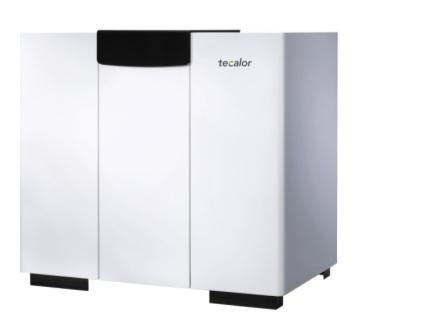 Tecalor_Pressebild_TTF_20-66.jpgDurch ihre hohen Leistungszahlen eignet sich die Sole-Wasser-Wärmepumpe TTF 20-66 besonders für den Einsatz in Gewerbeimmobilien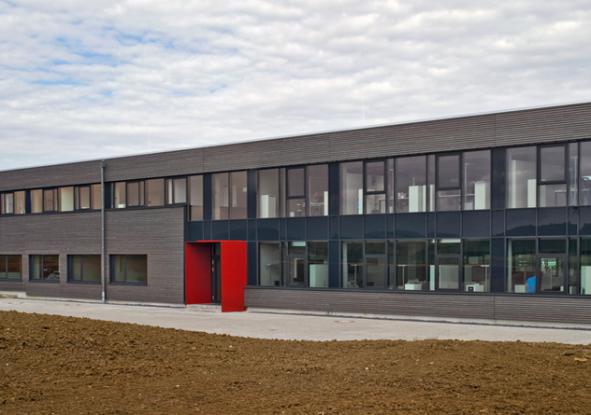 Tecalor_Pressebild_Preuhs_Firmengebaeude.jpgBeim Neubau der Thomas Preuhs Holding GmbH wurde ein innovatives Energiekonzept aus Tecalor-Wärmepumpen, Photovoltaik-Anlage und Eisspeicher verwirklicht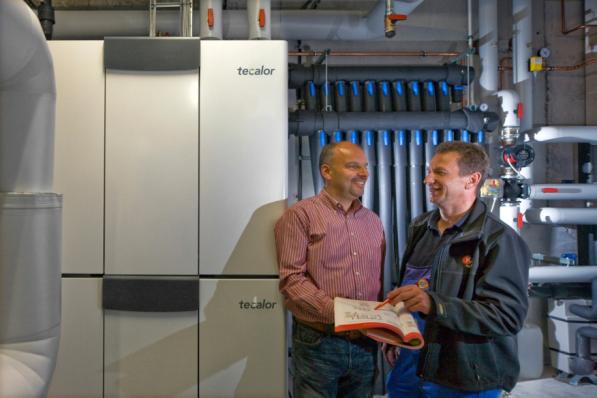 Tecalor_Pressebild_Preuhs_Beratung.jpgDie Anlage mit ihren vielen Komponenten entstand im Zusammenspiel verschiedener Experten von den Fach-betrieben Alfred Ketterer, Sautter, Solera Sunpower sowie Isocal. Im Bild zu sehen: die stapelbare Sole-Wasser-Wärmepumpenanlage TTF von Tecalor.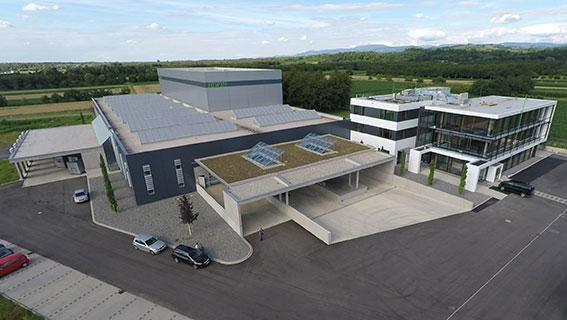 Tecalor_Pressebild_HIWIN_Firmengebaeude.jpg	Bei seinem Erweiterungsbau hat der Spezialist für elektromechanische Antriebstechnik HIWIN in puncto Versorgungstechnik auf erneuerbare Energien gesetzt (Bildnachweis: HIWIN GmbH)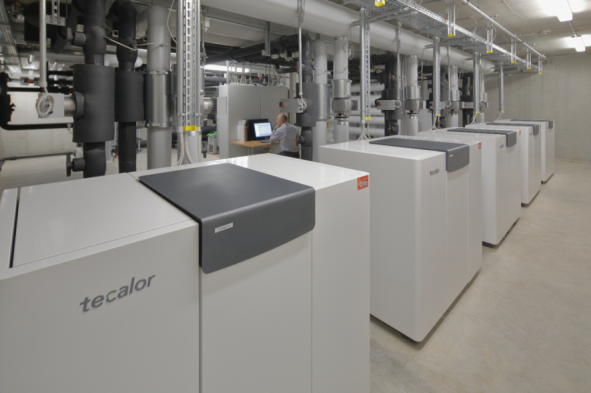 Tecalor_Pressebild_HIWIN_TTF_66.jpgDie fünf Sole-Wasser-Wärmepumpen des Typs TTF 66 der Firma HIWIN werden in Kaskadenschaltung betrieben(Bildnachweis: Fotodesign Marie Hopermann)